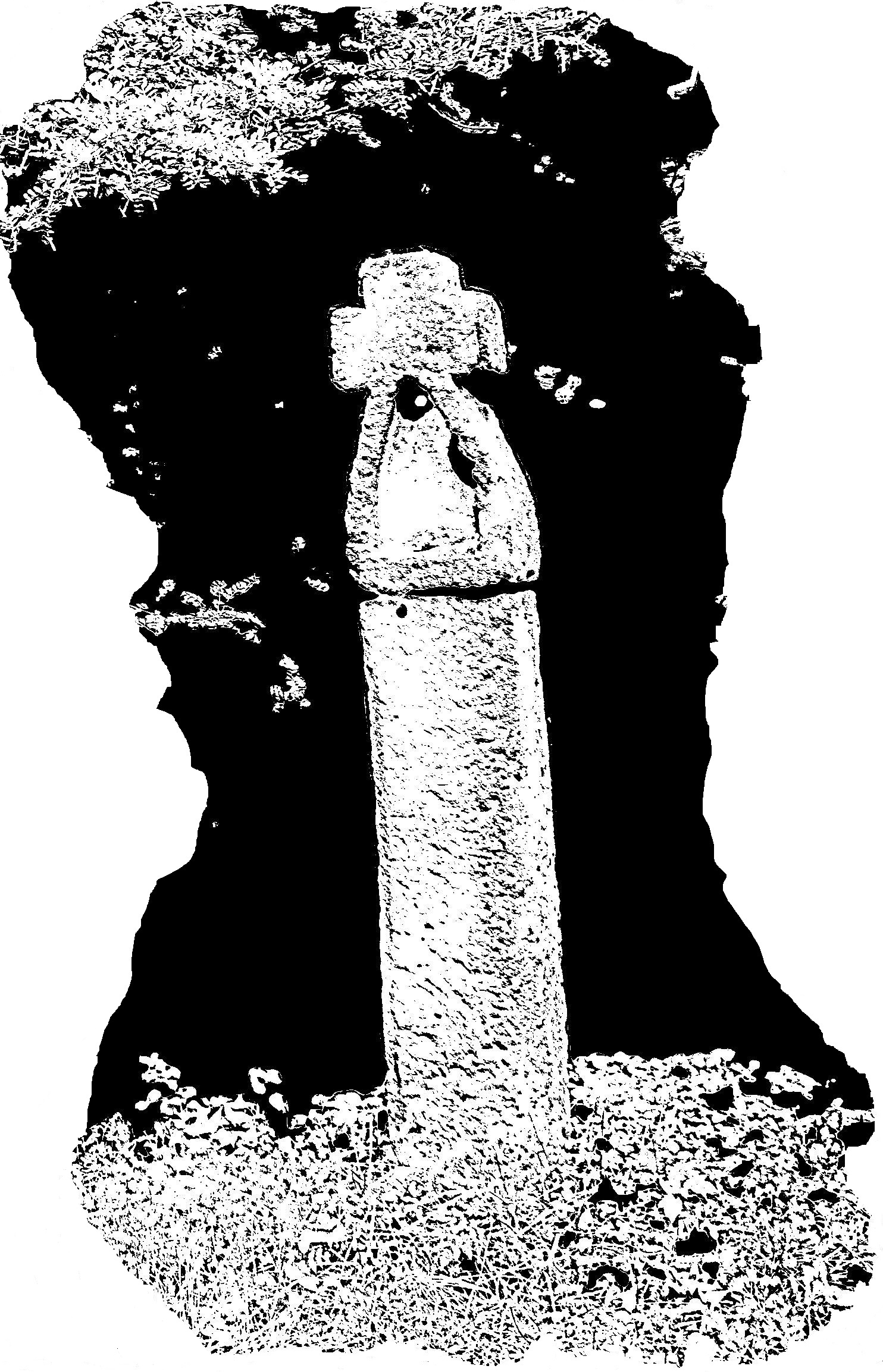 PŘIHLÁŠKA 50. mezinárodní konference archeologie středověkunosné téma: „Archeologie přehlížených a interpretace problematických památek“Valtice 17. – 21. 09. 2018Jméno, příjmení, tituly:Instituce:Adresa:Telefon: 			E - mail: Autor (autoři) a název referátu: Technické požadavky: dataprojektor:	ano	nePoster:	ano	ne	Účast na exkurzi:Celodenní exkurze: 	ano	neÚčast na společenském večeru:	ano 	neUbytování:Účastníci si zajišťují samostatně! Vzhledem k ubytovací kapacitě ve Valticích prosíme, abyste se domluvili s dalšími účastníky konference na společném ubytování ve dvoulůžkových nebo třílůžkových pokojích. Děkujeme za pochopení! (ubytování si zajišťuje každý sám a hradí dle dohody s ubytovacím zařízením). Organizátor doporučuje: Ubytování ; Cena od;  Adresa; telefon; E-mail Hotel Besední dům; 2.100 ,- / pokoj; Mikulovská 173, 776 629 533; kancelar@hotelbesednidum.cz  Pension Max Valtice; 2388,- / pokoj; 21.dubna 462, 608 401 106; pensionvaltice@gmail.com  Penzion Siesta; 1500,- /2300 pokoj; Břeclavská 630, 777 739 990; recepce@penzion-siesta.cz  RELAX HOTEL ŠTORK; 1500,- /pokoj; Čechova 272, Lednice, 519 440 940; recepce@lstork.cz    Penzion Addo; 1400,- / 2000,- / pokoj; Polní 1123, 734 311 484; addo@addo.cz  Hotel Celnice; 1500,- / pokoj /2511,- / apartmán; Břeclav – Poštorná, 519 330 930; info@hotelcelnice.cz  Ubytování u Grbavčiců; 600,- / 1000,- / pokoj; Růžová 81, 725 342 280; info@valtice-ubytovani.info  Penzion Réva; 700,- /1000,- / pokoj; Josefská 382, 774 904 325; penzionreva@seznam.cz  Hotel Apollon; 770,- / 1220,- / pokoj; P. Bezruče 720, 519 352 625; recepce@hotel-apollon.cz  Penzionu Pod Reistnou; 350,- /450,- / osoba; Vinařská 1129, 602 726 058; radek.kazik@seznam.cz  Privát Radek Kazík; 800,- / 550,- / osoba; 1.Máje 548, 602 726 058; radek.kazik@seznam.cz  U zámku Vavříková; 410,- /osoba; Zámecká 234; ubytovani@vavrici.cz  Penzion Šatlava; 2300,- / pokoj; Za Radnicí 111, 777 473 491; info@satlava-valtice.cz  Hostel Valtice; 400,-/ osoba; Petra Bezruče 502; 691 42 Valtice; 739 280 451;  hostelvaltice@hptronic.cz;  Hotel Hubertus; 1450,- / 1750,- / pokoj; Zámek 1, 519 352 537; recepce@hotelhubertus.cz  Informace pro sekretariát konference:1/ účastník konference je studentem: 	ano 	ne2/ přihláška odeslaná dne: 3/ konferenční poplatek bude uhrazen:  bankovým převodem:	ano	ne v hotovosti při registraci:	ano	neAbstrakt (max. 1000 znaků)